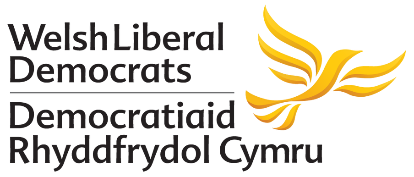 Conference Timetable: Ballroom (Main Hall)Saturday:10:35am – Opening of Conference: Kishan Devani, PPC for Montgomeryshire10:45am – Party Accountability Session: Q&A with Committee Chairs & Representatives11:15pm – Motion: Ending LGBTQ+ Youth Homelessness in Wales11:55pm – Motion: Creating a less lonely Wales12:25pm – Lunch1:20pm – Speech: Bablin Molik, PPC for Cardiff Central1:30pm – Motion: Saving the Welsh High Street2:10pm – Motion: Dyfodol i’r Gymraeg - Welsh Language Education for all2:50pm – Speech: Mark Williams, PPC for Ceredigion3:00pm – Break3:15pm – Kirsty Q&A4:00pm – Speech: Angela Smith, MP for Penistone and Stocksbridge4:10pm – General Election Campaigning Q&A (Members Only)5:10pm – Conference Awards & Appeal5:20pm – Speech: Jane Dodds, Leader of the Welsh Liberal Democrats and MP for Brecon & Radnorshire8:00pm – Conference Dinner with Layla Moran, MP for Oxford West and AbingdonSunday:10:45am – Federal Presidential Hustings12pm - Update on the new Disciplinary Process 12:45pm – Lunch1:25pm - Emergency Motion1:45pm – Motion: Unite to Remain 3:55pm – Close of ConferenceConference Timetable: Usk SuiteSaturday:11:15am – Training Session: Start Your Fundraising Training 1:25pm – Training Session: Producing Effective Literature2:20pm – Training Session: Your Election (Candidates Only)5:35pm – CCC MeetingSunday:9am – NEC Meeting4pm – F&MC MeetingConference Timetable: Additional Sessions/EventsSunday:7:30am - Liberal Democrat Christian Forum Prayer Meeting   (Held at Chapel of St Keynes inside Brecon Cathedral, LD3 9DP)